RYS. NR 5Łóżko podnoszone DAWID 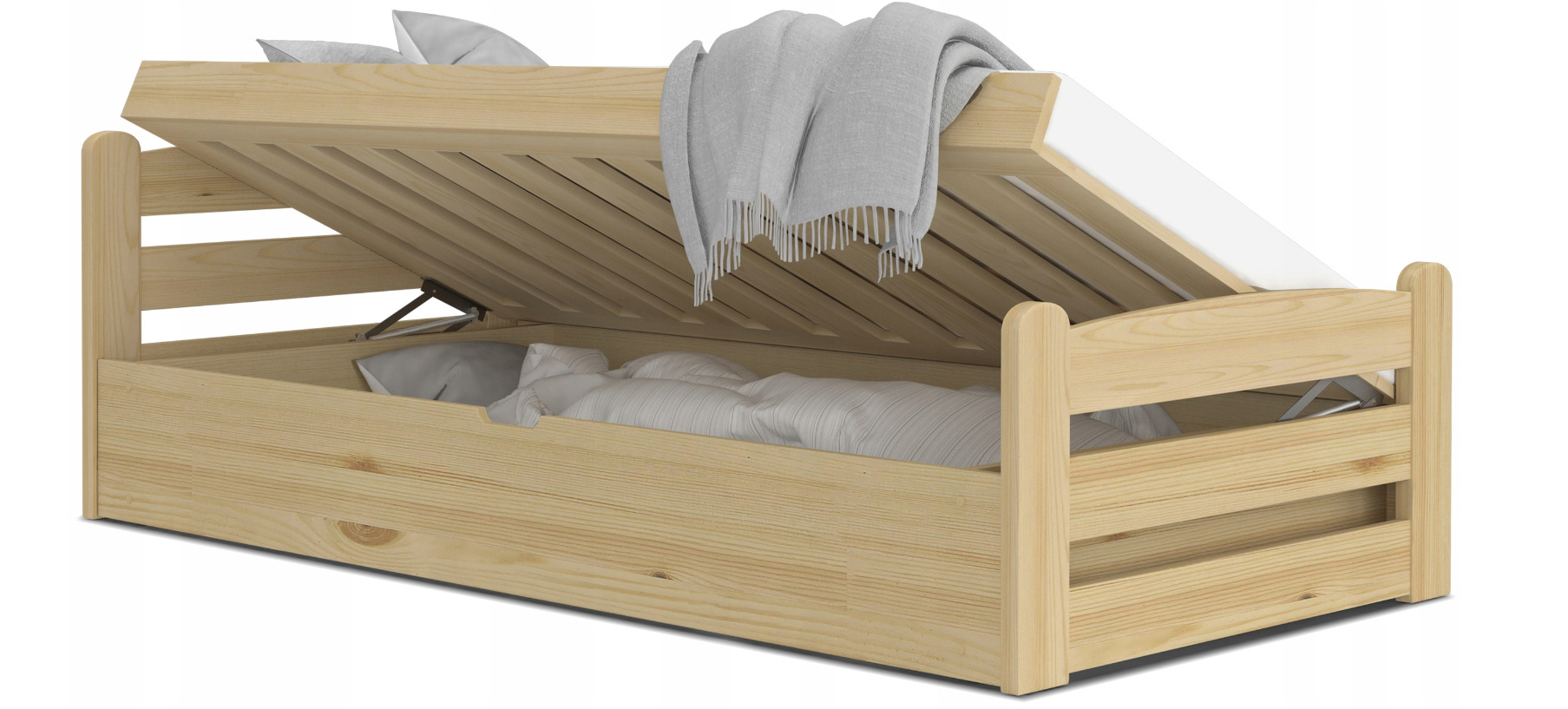 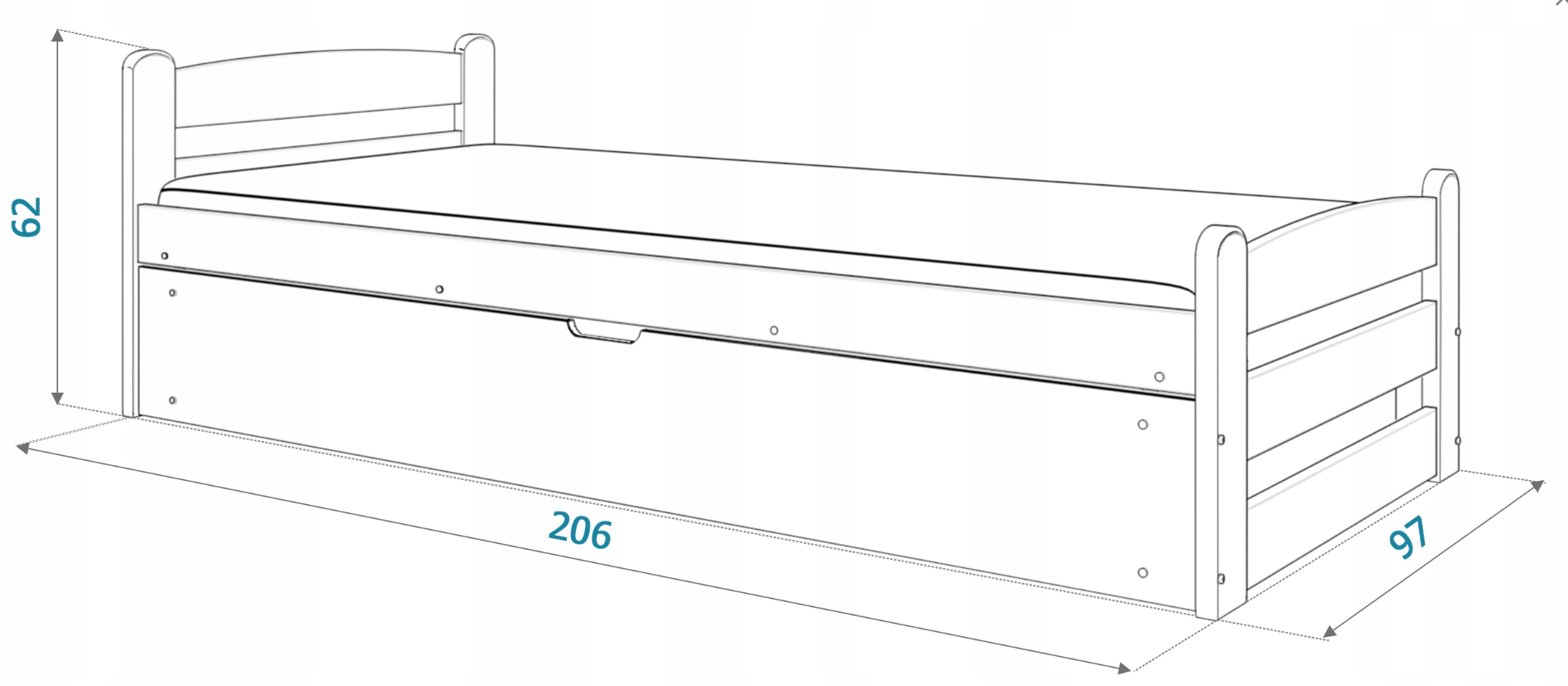 